DisclaimerLast updated July 1st, 2020WEBSITE DISCLAIMERThe information provided by Darksome Moon LLC (“we,” “us” or “our”) on Darksome Moon: An All Paths Pagan Community (the “Site”) is for general informational purposes only. All information on the Site is provided in good faith, however we make no representation or warranty of any kind, express or implied, regarding the accuracy, adequacy, validity, reliability, availability or completeness of any information on the Site. UNDER NO CIRCUMSTANCE SHALL WE HAVE ANY LIABILITY TO YOU FOR ANY LOSS OR DAMAGE OF ANY KIND INCURRED AS A RESULT OF THE USE OF THE SITE OR RELIANCE ON ANY INFORMATION PROVIDED ON THE SITE. YOUR USE OF THE SITE AND YOUR RELIANCE ON ANY INFORMATION ON THE SITE IS SOLELY AT YOUR OWN RISK.EXTERNAL LINKS DISCLAIMERThe Site may contain (or you may be sent through the Site) links to other websites or content belonging to or originating from third parties or links to websites and features in banners or other advertising. Such external links are not investigated, monitored, or checked for accuracy, adequacy, validity, reliability, availability or completeness by us. WE DO NOT WARRANT, ENDORSE, GUARANTEE, OR ASSUME RESPONSIBILITY FOR THE ACCURACY OR RELIABILITY OF ANY INFORMATION OFFERED BY THIRD-PARTY WEBSITES LINKED THROUGH THE SITE OR ANY WEBSITE OR FEATURE LINKED IN ANY BANNER OR OTHER ADVERTISING. WE WILL NOT BE A PARTY TO OR IN ANY WAY BE RESPONSIBLE FOR MONITORING ANY TRANSACTION BETWEEN YOU AND THIRD-PARTY PROVIDERS OF PRODUCTS OR SERVICES.PROFESSIONAL DISCLAIMERThe Site cannot and does not contain advice or recommendations on groups to join, shops or services to use, or advocate for or endorse any vendors, groups, individuals or listings. The website information is provided for general informational and educational purposes only and is not a substitute for professional advice. Accordingly, before taking any actions based upon such information, we encourage you to consult with the appropriate professionals. THE USE OR RELIANCE OF ANY INFORMATION CONTAINED ON THIS SITE IS SOLELY AT YOUR OWN RISK.AFFILIATES DISCLAIMERThe Site may contain links to affiliate websites, however we do not receive any funding or payment from these affiliates or other websites, unless specifically indicated.  Any and all resources and affiliates that do provide any financial payments to Darksome Moon: An All Paths Pagan Community may do so in the form of a donation to assist in funding of the business operations and mission.TESTIMONIALS DISCLAIMERThe Site may contain testimonials by users of our products and/or services. These testimonials reflect the real-life experiences and opinions of such users. However, the experiences are personal to those particular users, and may not necessarily be representative of all users of our products and/or services. We do not claim, and you should not assume, that all users will have the same experiences. YOUR INDIVIDUAL RESULTS MAY VARY. The testimonials on the Site are submitted in various forms such as text, audio and/or video, and are reviewed by us before being posted. They appear on the Site verbatim as given by the users, except for the correction of grammar or typing errors. Some testimonials may have been shortened for the sake of brevity where the full testimonial contained extraneous information not relevant to the general public.The views and opinions contained in the testimonials belong solely to the individual user and do not reflect our views and opinions. We are not affiliated with users who provide testimonials, and users are not paid or otherwise compensated for their testimonials.GROUPS LISTING DISCLAIMERGroups listed on this website have not been vetted by Darksome Moon LLC and the legitimacy of those running the groups are not under Our direct knowledge or control. Our purpose is to offer an online space that facilitates connection between groups and seekers.  We advise all seekers to be cautious and careful whenever reaching out to those they have not met or do not know.  Where possible, we will list Facebook groups or other sites/contacts that can be used to vet a listing.In addition, we want to note that we do not discriminate in listings of groups on the Darksome Moon website.  Groups must fall into the general category of Pagan, and within the listed subcategories indicated on the site under the tab “Groups”.  We reserve the right to update this at any time.  Group listings are reviewed on a quarterly basis to determine if the group is still active and the listing is up to date.  Any groups that fail to respond a check-in within 90 days may be subject to removal from the site.  Groups can request to be re-added at any time.  In addition, we reserve the right to remove, at any time, groups that are affiliated with known hate groups and/or terroristic organizations, or groups that engage in predatory sexual practices, if we become aware of their presence on our site.  Darksome Moon LLC alone has sole discretion to determine if a group fits these parameters, and we will make evidence-based decisions (i.e., not decisions based solely on hearsay), in determining if a group should be removed.  In these cases, removal is non-negotiable.  	BY USING THIS WEBSITE, YOU ARE AGREEING TO ADHERE TO ALL DECISIONS MADE BY DARKSOME MOON LLC IN RELATION TO THESE DISCLAIMERS.SHOPS, CREATIVES AND RESOURCES DISCLAIMERShops, Pagan Creatives and resources listed on this Site are not vetted by or endorsed by Darksome Moon LLC, nor have any paid to be in the general listings.  The general listings and directories have been complied as a free service to connect pagans to pagan business owners, pagan supplies, Pagan Creatives and other pagan resources that may be of interest to members of the pagan community.When applicable, shops, pagan creatives, and other resources may be listed as “Featured”.  “Featured” listings are given prominent placement on pages and are sponsored advertisements.  All funds collected from advertisements/sponsors are considered as donations and are used to assist in funding the Service. All proceeds are designated to enhancement of the Site and other projects as is in alignment with the Non-Profit business mission.CONTACT USIf you have any questions about these Disclaimers, You can contact us:By email: moondarksome@gmail.com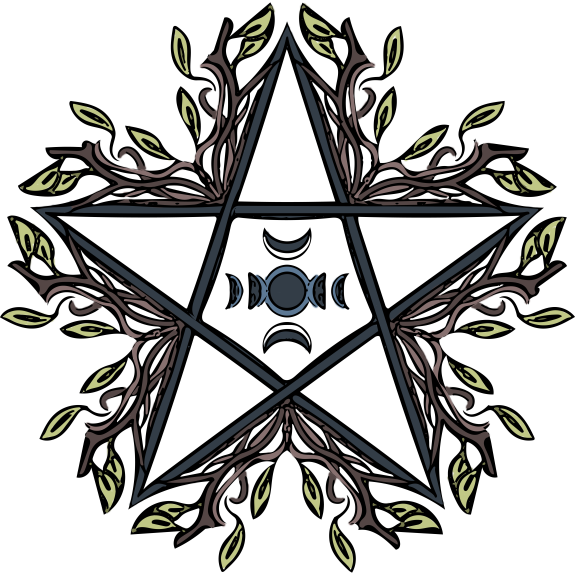 